PRIPREMA ZA NASTAVNI SATnastavni predmet:                        INA Modelarska radionica  nastavna jedinica:    izrada papirnatog avionaZadatak:Pronađi jedan papir veličine velike bilježnice.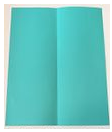 Presavi ga na pola i opet otvori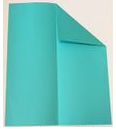 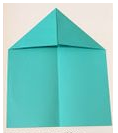 Presavi gornje kutove Pa gornji vrh spusti tako da dolje 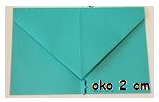 ostane oko 2 cm Opet presavi gornje kutove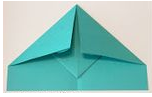 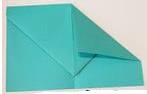 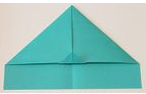 Vrh koji viri presavi prema gore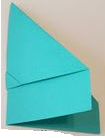  Zatim ga presavi na pola 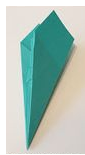     Presavi krila, jedno           pa drugo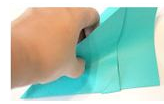 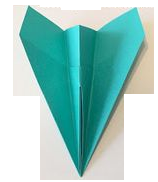 I avion je gotov